Biofuel revolution: Advancements in sustainable energy solutionsHimanshu Kohli1, Asghar Ali2*Department of Biotechnology, J-3 Block, Amity University, Noida, Uttar Pradesh 201301. IndiaDepartment of Biochemistry, School of Chemical and Life Sciences, Jamia Hamdard, New Delhi-110062, India.Corresponding Author email: asgharali@jamiahamdard.ac.inAuthor DetailHimanshu KohliDepartment of Biotechnology J-3 Block, Amity University, Noida Uttar Pradesh 201301. IndiaCorresponding AuthorDr Asghar AliDepartment of BiochemistrySchool of Chemical and Life SciencesJamia Hamdard, New Delhi-110062, India.Email: asgharali@jamiahamdard.ac.inABSTRACTBiofuels have become a crucial element in the search for sustainable energy sources. The production of biofuel is discussed comprehensively in this research article, which follows its development from first-generation through fourth-generation technology. The building block for the biofuel industry was built by first-generation biofuels made from edible crops. Still, they also raised concerns about environmental sustainability and the conflict between food and fuel. These problems were addressed by second-generation biofuels made from non-edible feedstocks such as agricultural waste and algae. In contrast, third-generation biofuels maximize the feedstock's potential through genetic engineering and sophisticated growth methods. This article also discusses biofuels' environmental effects, including how they can help reduce greenhouse gas emissions and our reliance on limited fossil fuels. The requirement for sustainable practices to reduce unintended consequences like land use competition and resource depletion, to determine the overall environmental impact of biofuels.Keywords – Biodiesel, Bioethanol, Algae biofuels, Lignocellulosic biomass, Feedstock, Genetic engineering, Microbial fermentation, Synthetic engineering, Sustainable biofuel production, Feedstock diversification, Carbon footprint, Carbon capture and utilization (CCU), Used Cooking Oils (UCO).INTRODUCTIONThe search for sustainable and renewable energy sources has taken on utmost importance in a time of growing concern over energy availability, environmental degradation, and the growing risk of climate change. Biofuels stand out among the options as a potentially effective way to lessen the negative effects of using fossil fuels. The need to investigate and utilize workable alternatives increases as fossil fuel reserves are depleted and their ecological impact becomes more obvious. Through the cultivation of bioenergy crops, biofuels, which are obtained from renewable biological resources, offers a way to decrease our dependency on fossil fuels, reduce greenhouse gas emissions, and promote rural development . The burning of fossil fuels, such as coal, oil, and natural gas, has played a significant role in the trajectory of human industrialization. Although this energy concept helped advance society, it has resulted in an enormous impact on the environment. Carbon dioxide (Co2) and other greenhouse gases released by the burning of fossil fuels have had an adverse impact on the ecosystem, causing climate change, unpredictable weather, and biological instability. The development of renewable energy sources acquires the utmost importance as administrations deal with the urgent need to reduce these effects . The wide range of fuels derived from living organisms that generate biofuels makes them a desirable alternative to standard fossil fuels. Biofuels can be broadly divided into four distinct categories (First generation, second generation, third generation and fourth generation), each of which has its own production method, feedstock sources, and environmental effects. The original interest in bioenergy was encouraged by biofuels of the first generation, which were made from edible biomass sources like corn, sugarcane, and vegetable oils. These biofuels continue to be crucial to the developing bioenergy landscape, despite criticism that they could exacerbate food shortages and environmental degradation . Second-generation biofuels, developed in response to the drawbacks of their first-generation counterparts, overcome some of these difficulties by using agricultural waste and unusable plant material as materials for use. These biofuels resolve the "food versus fuel" problem while demonstrating possibilities for better efficiency and fewer ecological effects by focusing on the cellulose-rich plant components . Additionally, the forthcoming creation of third-generation biofuels, which frequently depend on algae and other microorganisms, promises uncommon, enhanced efficiency and a reduced impact on the environment. These innovative biofuels make use of microorganisms' extraordinary ability to create lipids and hydrocarbons, providing an overview into the future of high-yield, sustainable bioenergy production which leads to a positive impact on the environment  (Figure 1). The road to widespread biofuel acceptance is not without its difficulties, though. Astute navigation is required because of the technical challenges, economic viability, and the delicate balance between food security and the generation of biofuels. Furthermore, the effects of large-scale bioenergy production on land use and the possibility of ecosystem damage highlight the need for thoughtful analysis and appropriate management. A multidisciplinary and comprehensive approach is essential to fully utilize the promise of biofuels while protecting the integrity of the environment as we stand on the edge of an energy transition . The article discusses the various uses of biofuels, outlining their production, environmental impacts, current usage patterns, and prospective future applications. The synthesis of many sources, based on data study, and an objective assessment of its opportunities and challenges will lead to an in-depth understanding of the position of biofuels within the wider context of renewable energy. And the challenges of manufacturing biofuels as well as the processes that underlie every successive generation. While carefully considering the impacts on the environment, we'll also explain the complicated connection between the development of biofuels and the reliability of our food supply. We intend to bring some insight into the groundbreaking potential of biofuels by discussing it and provide a realistic viewpoint on their suitability as an essential tool in the search for an environmentally friendly and abundant energy future. Biofuels serve as an example of human resourcefulness and adaptability in our search for a better energy system. The development of biofuels from crude industrial processes to complex industrial experiments reflects our shared resolve to move beyond the limits of a fossil fuel-driven worldview. This evolution is supported by the coming together of several fields, from economics and engineering to the sciences of biology and chemistry, which has resulted in an exciting field that shows promise for an environmentally friendly future. The appealing feature of biofuels is found in both their capacity to promote economies and their capability to put out the fires of environmental crises. Growing bioenergy crops, establishing biorefineries, and researching associated technologies form an important center of economic activity that supports the development of rural areas and creates employment possibilities. This economic component, along with the ecological requirements, highlights how broad biofuel research is .Beyond simply producing gasoline, biofuels' rich patchwork conveys a story about environmental care, independence from electricity, and perseverance. Biofuels present a comprehensive solution as we stand at an intersection of rapid climate change, energy transformation, and the necessity of protecting livelihoods. But in order to fully utilize them, we must get over technical obstacles, work through ethical dilemmas, and weave a complex web of rules and regulations that balances scientific advancement with societal well-being . The adoption of biofuels on a global scale will also be included in our analysis, offering insights into the laws and regulations that either encourage or hinder progress. By combining actual study with futuristic theory, we would like to provide an in-depth knowledge of the function of biofuels in the variety of renewable energy options. Biofuels reflect the values of creativity, responsibility, and responsibility towards the environment. Their story covers generations and touches on topics in economics, policy, science, and technology. This study continues an exploration of this dynamic environment, highlighting the advancement of biofuels and the potential they present.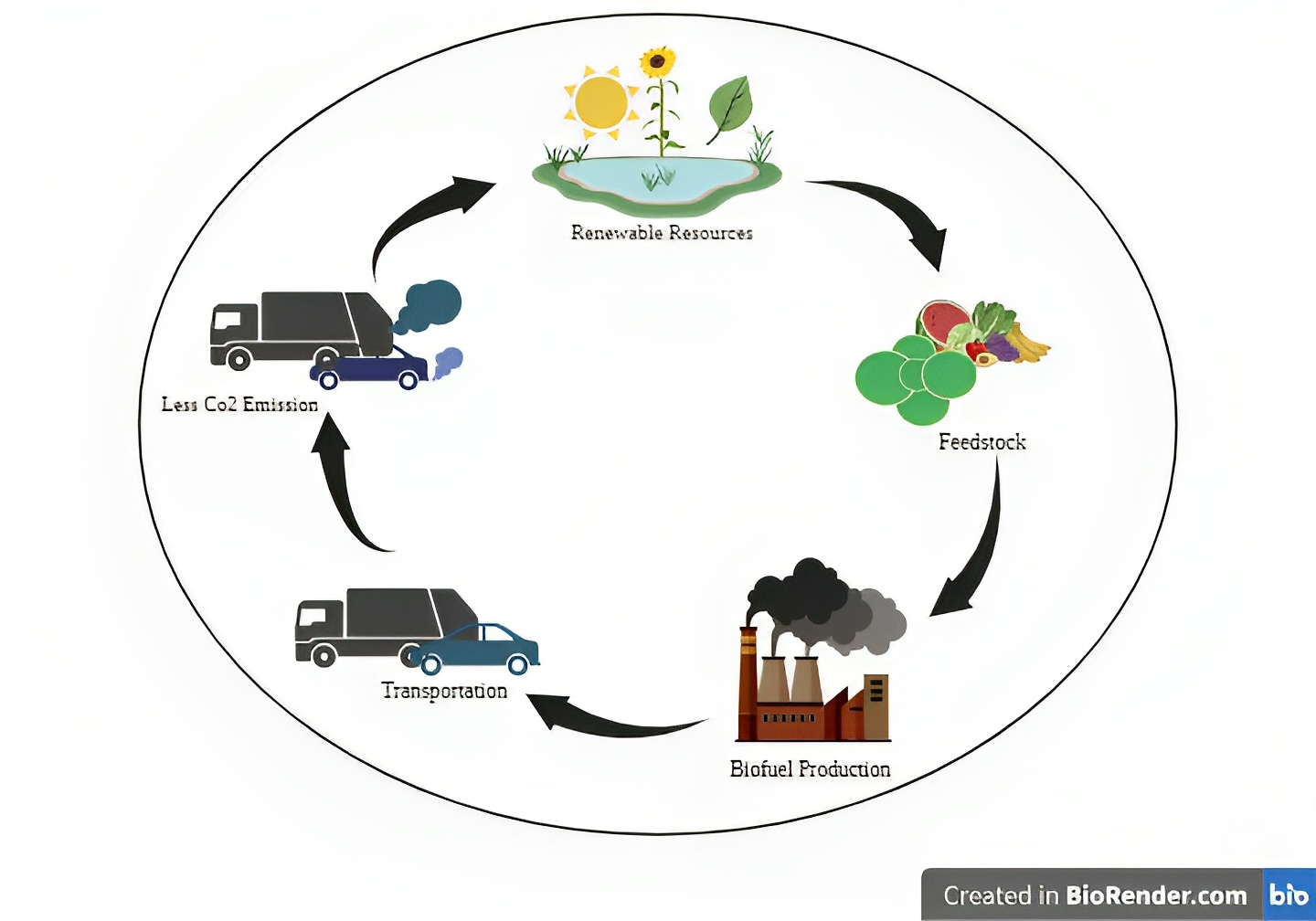 TYPES OF BIOFUELSFirst generation biofuelA big step towards the acceptance of renewable energy was made with the introduction of first-generation biofuels made from edible crops and food sources. These biofuels included bioethanol and biodiesel made from plants like soybeans, corn, and sugarcane. However, Concern emerged due to their possible effects on food prices and land use competition, even if they produced less greenhouse gas emissions as compared to traditional fossil fuels. A significant amount of water and energy were frequently needed for the production process. Despite their shortcomings, first-generation biofuels cleared the path for alternatives that are renewable and encouraged research into more environmentally friendly biofuel resources. Due to these difficulties, second-generation biofuels were created, which aimed to overcome them by utilizing non-edible feedstocks such as agricultural waste and algae, improving biofuel production's economic viability and environmental advantages .FeedstockFeedstocks for first-generation biofuels come from foods like sugarcane, corn, soybeans, and vegetable oils. These crops are either turned into biodiesel through the transesterification of oils and lipids or bioethanol through sugar fermentation. Utilizing food crops, though, represents issues with food production competition, the environmental effects from land conversion, and potential energy ineffectiveness. As a result, the development of non-food feedstocks for advanced biofuels has changed to address these problems and produce a more sustainable energy source .Production processFirst-generation biofuels were produced using separate techniques for producing bioethanol and biodiesel.For bioethanol, we use feedstock of significant amounts of sugar or starch, such as corn or sugarcane. Initially, the crops were processed to extract starch or sugar. Enzymes subsequently broke down the starch or sugar into simpler carbohydrates like glucose. The sugars were mixed with yeast, which caused the sugars to ferment, producing ethanol and carbon dioxide. The combination underwent distillation after fermentation to concentrate the ethanol. Dehydration was used as the last stage to remove any leftover water, producing high-purity ethanol that could be combined with gasoline.However, biodiesel was created using oil-rich sources like soybeans, rapeseed, or palm oil. Transesterification was a chemical reaction used throughout the production process. Impurities and water were initially removed from the oil during processing. A substance known as the transesterification agent was made by combining methanol or ethanol with a catalyst (often sodium or potassium hydroxide). After adding this chemical to the oil, the oil molecules reacted with the alcohol molecules to produce byproducts such as biodiesel and glycerol. Throughout the reaction, the solution had time to settle, which allowed the glycerol and biodiesel to separate. After that, the biodiesel was cleaned to be appropriate to use (Figure 2a). Although these procedures generated biofuels with potential environmental advantages, using edible crops led to worries about sustainability, food security, and resource rivalry. As a result, second-generation biofuels, which are more sophisticated and sustainable, were developed .Advantages and limitationsFirst-generation biofuels have several benefits but also some drawbacks. Their instant accessibility while utilizing conventional farming methods and infrastructure is one benefit. When compared to traditional fossil fuels, they offer an approximate decrease in greenhouse gas emissions and are simple to integrate into current fuel distribution networks. Additionally, the use of edible crops in the production of biofuels may open up business prospects for farmers and rural areas. These biofuels have their own drawbacks. The "food vs. fuel" issue is brought on by the possibility of rising food prices as a result of the usage of edible crops for fuel production. Additionally, altering land use for the purpose of growing feedstocks for biofuels can result in habitat loss and deforestation, which reduce biodiversity. Also, according to the controversy regarding the effectiveness of energy efficiency, significant energy inputs are required for biofuel production, processing, and transportation. Addressing these constraints and moving towards advanced biofuel technologies are crucial for ensuring a sustainable energy future .Second generation biofuelAdvanced biofuels, commonly called second-generation biofuels, are produced from other than food feedstocks such as agricultural waste, wood, and other lignocellulosic materials. Second-generation biofuels use waste materials that aren't directly competing with food production, in contrast to first-generation biofuels, which use edible crops. These feedstocks call for advanced procedures like enzymatic hydrolysis and fermentation because they include complex sugars that are challenging to break down and transform into biofuels. The constraints of first-generation biofuels are supposed to be overcome by second-generation biofuels, which also aim to reduce land use conflicts, cut greenhouse gas emissions, and increase energy efficiency. Their growth is essential for a different and sustainable renewable energy strategy that addresses issues with food security and the environment .FeedstockNon-food sources include agricultural leftovers (such as wheat straw and corn stover), forest waste products, and specific renewable energy crops (such as switchgrass and miscanthus) are used as the feedstock for second-generation biofuels. These materials have high levels of lignocellulosic material, which is made up of intricate sugars enclosed in hard plant structures. Second-generation methods use cutting-edge technologies like enzymatic hydrolysis and gasification to break down these materials into fermentable sugars and then transform them into biofuels, in contrast to first-generation biofuels. Second-generation feedstocks offer a more sustainable approach to biofuel production, eliminating land use conflicts, minimizing environmental consequences, and improving the process' overall efficiency by avoiding competition with food production and utilizing waste streams .Production processDue to the use of non-edible feedstocks, the production of second-generation biofuels is more complicated than that of first-generation biofuels. The following steps are often included in this process which are preparation of feedstock, which goes through enzymatic hydrolysis and fermentation, then purification, and utilization of biofuel.  (Figure 2b):Feedstock preparation: Non-food sources are gathered and treated to remove contaminants and improve their accessibility for further processing. Examples include agricultural leftovers (stalks, husks), woody biomass, or algae .Pre-treatment: Methods including mechanical grinding, chemical treatment, or explosions of steam are used to pre-treat the feedstock. Complex cellulose and lignin structures are broken down by these processes, which increases the material's susceptibility to enzymatic hydrolysis.Enzymatic hydrolysis: Enzymes are added to the pre-treated feedstock to help break down cellulose and hemicellulose into simpler carbohydrates like glucose and xylose. This process is known as enzymatic hydrolysis. To ensure effective conversion, this phase needs to be optimized carefully.Fermentation (bioethanol) or transesterification (biodiesel): Microorganisms ferment the acquired sugars to produce bioethanol through a process known as fermentation or transesterification. As an alternative, the carbohydrates in biodiesel are changed into fatty acids using chemical or fermentation processes. Transesterification is then used to convert these fatty acids into biodiesel chemically [23].Product separation and purification: After fermentation or transesterification, the biofuel is isolated from the fermentation broth or reaction mixture and then purified. Filtration or centrifugation are frequently used in this step.Additional processing: Purifying and concentrating the final biofuel may require extra processing procedures, such as distillation (for bioethanol) or washing and drying (for biodiesel).Utilization of remaining byproducts: The remaining byproducts, such as lignin and glycerol, can be used for various tasks, including the production of heat and electricity or other industrial activities.Advantages and limitationsSecond-generation biofuels have advantages as well as disadvantages. Their use of non-food feedstocks including agricultural waste and lignocellulosic materials reduces rivalry with food production, which is one of their main advantages. Second-generation methods address issues with food security and land use conflicts by producing biofuels from waste streams and abundant resources. Additionally, compared to fossil fuels, these biofuels offer a more significant reduction in greenhouse gas emissions, aiding in mitigating climate change.But limitations still exist. Scaling up the production process is difficult economically since it frequently involves advanced enzymatic and fermentation processes and is technologically demanding. The manufacture of enzymes, preprocessing of feedstock, and total production costs are all expensive, which makes it difficult to compete on price with traditional fuels. Additionally, the conversion process's efficiency is not yet at its peak, resulting in lower energy yields than conventional biofuels. The source of feedstocks sustainably presents additional difficulties, necessitating careful thought to prevent harmful environmental effects like deforestation or excessive water use. Despite these difficulties, continuous research and technological advances seek to improve the production of second-generation biofuels, making it a promising route for future sustainable energy generation .Third generation biofuelsAdvanced biofuels, such as those made from algae, are referred to as third-generation biofuels. Third-generation biofuels use microorganisms' capacity to convert sunlight and Co2 into lipids or oils, in contrast to first-generation biofuels (from food crops) and second-generation biofuels (from non-food feedstocks). Then, these lipids are collected and processed to make biodiesel or other fuel types. Third-generation biofuels show potential because of their high lipid content, quick growth rates, and low land utilization. They seek to address problems with first- and second-generation biofuels by providing a more effective and environmentally friendly substitute that doesn't compete with food production and may have a lower environmental impact .FeedstockThe primary components of feedstocks for third-generation biofuels are microorganisms, primarily algae. These single-celled organisms have the ability to perform photosynthesis, which produces lipids, proteins, and carbohydrates from carbon dioxide and sunlight. To reduce competition for agricultural land, algae can be grown in a variety of habitats, including ponds, tanks, or even wastewater. They are a promising feedstock source for biofuel production due to their quick growth rates and high lipid content. Third-generation biofuels provide a viable and effective solution that gets around the drawbacks of the traditional food and non-food feedstocks used in first and second-generation biofuels by using microorganisms to create lipids or oils directly .Production processUtilizing the growth and metabolic capacity of microorganisms, commonly algae, to produce lipids or oils that can be turned into biofuels is the procedure used to create third-generation biofuels (Figure 2c). This technique combines both technology and biology to produce fuel in an efficient and environmentally friendly way.Algae cultivation: Algae are grown in closed systems, bioreactors, or other controlled conditions like ponds. To survive and grow, they need sunlight, water, and nutrients (nitrogen and phosphorus). Some highly advanced techniques involve enhancing the production of lipids by optimizing the natural environment .Lipid accumulation and photosynthesis: Algae use photosynthesis to transform carbon dioxide and nutrients into organic molecules, including lipids. Lipid content in the algal cells can be enhanced by adjusting the circumstances in which they are grown. Lipid extraction: After that, procedures to extract lipids from the biomass were carried out by algae cells. Mechanical pressing, solvent extraction, and supercritical fluid extraction are standard techniques.Conversion to biofuels: To make biodiesel or other biofuels, extracted lipids can be further processed using transesterification or other refining techniques. Lipids are chemically transformed into fatty acid methyl esters (FAME), which are efficient with diesel engines, in the case of biodiesel.Utilization of co-products: The leftover biomass from lipid extraction can be used in several ways. Through anaerobic digestion, it can be used as fertilizer, animal feed, or even as a source of energy.Third-generation biofuel production has benefits over traditional feedstocks, including less competition with food production, the possibility to use land that is not suitable for growing crops, and higher lipid yields per unit area. The optimization of algae growth, effective lipid extraction, and establishing a profitable business are obstacles, in any case. This creative method of producing biofuel is still being developed today, to create an affordable and ecologically friendly energy source .Advantages and limitationsThird-generation biofuels come with several significant advantages as well as disadvantages. They use microorganisms like algae to directly convert sunlight and carbon dioxide into lipids or oils, without concerns about competition with food crops or valuable land. This is an enormous advantage. They are potentially a more efficient source of feedstock for the production of biofuels due to their quick growth rates and high lipid content per unit area. Additionally, algae may be grown in various conditions, such as wastewater and non-arable land (unsuitable for crop production), which helps reduce the environmental effects of land use.  Limitations, however, include the requirement for effective cultivation techniques and technologies, which can be expensive and energy-intensive while maintaining ideal development conditions. It is still difficult to increase production to meet demand for energy .Fourth generation biofuelsFourth-generation biofuels are highly developed biofuels that include a variety of methods and developments meant to get over the drawbacks of preceding generations. Advanced biotechnology, genetic engineering, and synthetic biology are all used to create these biofuels (Figure 2d). Fourth-generation biofuels place a greater value on increasing the effectiveness and sustainability of production methods than earlier generations, which mostly concentrated on feedstock types. In these processes, microbes are engineered to create high-value chemicals or biofuels directly from renewable feedstocks, such as lignocellulosic materials or even waste streams. Fourth-generation biofuels aim to produce more affordable, ecologically friendly, and flexible options for the transition to a future without fossil fuels by utilizing the latest scientific developments .FeedstockA wide range of feedstocks, such as lignocellulosic materials, waste streams, and even atmospheric carbon dioxide, are used to produce fourth-generation biofuels. These raw materials were chosen because they have the potential to be transformed into high-value chemicals or biofuels using modern biotechnological techniques. Synthetic biology and genetic engineering are used to create microbes that can effectively metabolize these feedstocks and produce desirable biofuels. This strategy minimizes rivalry with food production, maximizes the use of renewable resources, and has a smaller negative impact on the environment. The adaptability of fourth-generation biofuel feedstocks shows promise for creative and environmentally friendly answers to problems relating to energy and the environment .Production processWith a focus on modern biotechnology and synthetic biology methods, producing fourth-generation biofuels represents an important change in the industry. In this method, microbes are engineered to produce high-value chemicals or biofuels directly from renewable feedstocks like lignocellulosic materials or waste streams. The following is an outline of the production process :Feedstock selection and pretreatment: Renewable feedstocks, such as trash or agricultural residues, are selected based on suitability and availability. To make each component accessible for microbial conversion, these feedstocks frequently go through pretreatment.Microorganism engineering: By modifying microorganisms (such as bacteria, yeast, or algae) through genetic engineering and synthetic biology, target biofuels or chemicals can be produced with a high yield rate. This includes adding or changing the genes responsible for the desired metabolic pathways.Fermentation and bioconversion: Modified microbes are cultured and given feedstock for fermentation and bioconversion. As a consequence of their metabolic processes, they metabolize the components of the feedstock to produce biofuels or chemicals.Extraction and harvesting: The microbes are collected after successfully creating the desired biofuels or chemicals. Extraction techniques like chromatography, centrifugation, or filtration depend on the product.Product refining: The collected biofuels or chemicals may need additional processing or refinement to meet the required quality standards. This step may use concentration, purification, and separation processes.Final product: The refined biofuels or chemicals are then ready for usage or incorporation into the current fuel supply chains. These goods must be able to meet regulations and function properly with the current infrastructure. In comparison to earlier generations, fourth-generation biofuels are produced with improved efficiency, cheaper prices, and less negative environmental impact because of developments in biotechnology, genetics, and metabolic engineering. Fourth-generation biofuels have the potential to revolutionize the bio-energy industry by providing sustainable and modern answers to the world's energy concerns, even if many of its applications are still in the research and development stage .Advantages and limitationsFourth-generation biofuels are a significant advancement in biofuel technology, with considerable advantages and limitations. One key benefit is their ability to employ a variety of feedstocks, such as waste products and carbon dioxide, reducing rivalry with food crops and maximizing resource utilization. Microorganisms can efficiently transform these feedstocks into useful chemicals or biofuels because of modern biotechnology and genetic engineering, increasing efficiency and minimizing the negative environmental effects. Additionally, fourth-generation biofuels have the potential to resolve the production and adaptability problems of earlier generations, providing the possibility for creative strategies for the production of environmentally friendly energy.These biofuels still have additional limitations. Regulation and safety issues are raised by genetic engineering and synthetic biology's complexity, demanding careful assessment and supervision. The level of scientific expertise required for microbe alteration can be costly and time-consuming. To be financially sustainable, integrating engineered microbes into massive industrial operations is a challenging task that requires optimization. Concerns regarding unexpected environmental effects and ethical issues surrounding the use of genetically modified organisms must also be considered. While the potential of fourth-generation biofuels is interesting, the path to their widespread adoption requires evaluating the potential advantages against technical, legal, and moral factors to assure an ethical and environmentally friendly transformation to a future powered by cleaner energy sources .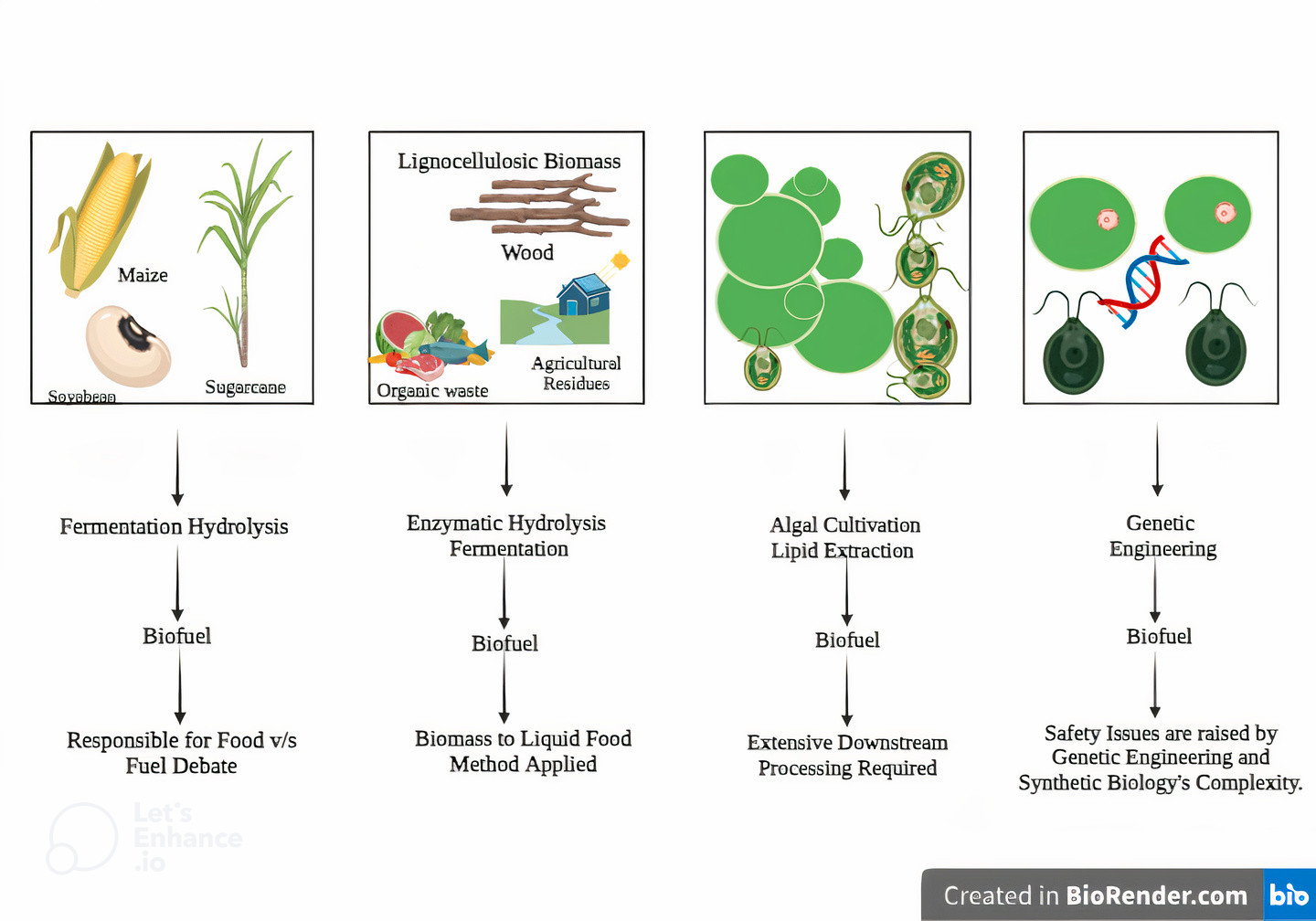 Table 1. Distinctive features of first, second, third, and fourth generation of biofuels.ENVIRONMENTAL IMPACT AND SUSTAINABILITYAs the world works towards transitioning to more environmentally friendly energy sources, the impact on the environment and sustainability of biofuels are under review. Compared to fossil fuels, biofuels have the potential to produce fewer greenhouse gas emissions since they depend on renewable feedstocks that naturally absorb carbon dioxide during growth . However, biofuels' overall environmental impact depends on several complicated components. Because they are made from food crops, first-generation biofuels have a lower potential to reduce emissions because they may unintentionally cause habitat degradation and deforestation. Additionally, the amount of water, energy, and fertilizer used in their cultivation often amounts to large amounts, raising questions about their overall sustainability . Third generation and second-generation biofuels have been developed to overcome these disadvantages. Utilizing non-food feedstocks like agricultural and forestry leftovers, second-generation biofuels minimize land-use conflicts and have a smaller negative environmental impact. Because of their quick growth rates, third-generation biofuels like those made from algae offer improved efficiency and less land use. These advanced biofuels highlight the value of obtaining feedstock from sustainable sources, reducing competition for land for agriculture, and lowering indirect emissions driven by changing the use of land .Even advanced biofuels still have difficulties. Emission reductions may be countered by the highly energy-intensive procedures needed for their cultivation, conversion, and extraction. Large-scale agricultural operations of feedstocks for biofuels can still have detrimental effects on the environment, such as soil deterioration and the depletion of water resources if it is not properly managed. A complete approach is necessary to establish true sustainability. It includes assessing every step of the biofuel production process, from feedstock production to end usage, focusing on minimizing harmful effects on the environment, land, and water . In conclusion, biofuels' environmental and sustainability consequences depend on the type of feedstock used, the farming methods used, the production technologies used, and the careful land management practices employed. While biofuels show promise as a more environmentally friendly substitute for fossil fuels, their use must be restricted by strict sustainability standards to prevent unintentional ecological harm. It is essential to explore biofuel solutions that maintain a balance between security of energy, decreased emissions, appropriate land use, and overall environmental well-being in order to achieve significant emissions reductions and advance the well-being of the environment .POLICY AND REGUALTIONPolicy and regulation heavily influence the development and recognition of biofuels as a sustainable energy source. These guidelines encourage innovation and investment while directing the sector towards ecologically friendly practices. Several important factors characterize the landscape of biofuel policies:International agreements and policies: Several global initiatives and agreements have addressed the need to combat climate change and advance renewable energy sources. Agreements like the Paris Agreement highlight how crucial it is to lower greenhouse gas emissions and encourage nations to look into greener alternatives like biofuels. Additionally, groups like the International Marine Organization (IMO) have enacted laws to control ship sulfur emissions, urging the marine industry to switch to biofuels as a cleaner alternative .Government support and incentives: Governments worldwide provide incentives to encourage the development and use of biofuels. These incentives include tax credits, grants, subsidies, and requirements that call for blending a specific proportion of biofuels with conventional fuels. These policies promote rural economies while encouraging investment in biofuel technologies and infrastructure. Governments also provide funding for Development and research with the goal of enhancing the sustainability and efficiency of the production of biofuel .Challenges in policy implementation: Several challenges must be addressed to implement effective biofuel regulations. The development of biofuels must be balanced with issues of food security and land use, both of which are complicated. Careful supervision is required because of the possibility of indirect land-use change, in which increased biofuel production results in deforestation and the displacement of food crops. An ongoing issue revolves around guaranteeing the sustainability of feedstock sourcing and managing potential adverse consequences for the environment. Long-term investment in the biofuel industry depends on stable policies, but unstable policies might result from fluctuating geopolitical circumstances .Additionally, policy standardization across regions and nations is difficult due to diverse economic, environmental, and technical settings. It takes continual research and flexibility in policy design to strike a balance between advancing the development of biofuels and avoiding unanticipated consequences. Comprehensive life-cycle assessments that consider emissions, land use, water consumption, and socioeconomic implications are necessary to ensure that biofuel production is in line with broader sustainability goals .In summary, strong laws and regulations are crucial for promoting the development of biofuels as a sustainable energy source. A favorable climate for innovation and investment can be produced via international agreements, government incentives, and support systems. To ensure that biofuels meaningfully contribute to the global energy transition while minimizing unfavorable effects, governments, industries, and research institutions must work together to address issues like land-use conflicts, feedstock sustainability, and policy implementation complications .CUREENT TRENDS AND RESEARCHWith ongoing developments aiming at improving efficiency, lowering emissions, and addressing difficulties associated with prior generations of biofuels, biofuels are at the forefront of sustainable energy research. The biofuel landscape is being shaped by a number of important developments and fields of study:Technologies for advanced biofuels:The advancement of advanced biofuel technologies is an important trend. Due to their potential for higher yields, lessened rivalry with food crops, and less environmental effect, second and third-generation biofuels that use non-food feedstocks and microorganisms are gaining popularity. To maximize fuel production from various feedstocks such as agricultural wastes, algae, and waste materials, researchers are concentrating on optimizing conversion processes, such as enzymatic hydrolysis and fermentation .Genetic engineering and synthetic biology: These two fields are revolutionizing the study of biofuels. Scientists are developing microorganisms with improved metabolic pathways to transform feedstocks into desired biofuels effectively. This makes designing microorganisms specifically for a certain environment possible, increasing yields and production rates. Additionally, biofuels with enhanced qualities like increased energy content and better compatibility with current infrastructure and engines can be produced by engineered microbes. Microbial platforms with enhanced features are being developed because of genetic modification methods like CRISPR-Cas9. For instance, scientists are changing algae genomes to boost lipid synthesis or nutrient uptake. Enhancing the activity and stability of the enzymes employed in the breakdown and conversion of biomass is another application of synthetic biology .Industry partnerships and research collaboration: Collaboration between government, industry, and academia is essential for advancing biofuel research. Industry collaborations offer the infrastructure and resources required to scale up innovative technologies and market them. Research collaboration encourages knowledge sharing and resource collaboration to tackle difficult problems. Governments all across the world are encouraging the development of biofuels by providing incentives, subsidies, and regulatory support. Forming public-private collaborations to create research consortiums that address biofuel-related obstacles is becoming more common. Collaborations cover a wide range of topics, including the production and distribution of feedstocks and the promotion of public policy. Academic institutions are also significantly influencing the direction of biofuel research. To merge the skills of biology, chemistry, engineering, and environmental science, multidisciplinary research centers are being built. These facilities support thorough investigation into the whole biofuel manufacturing process, from the generation of feedstock to applications for consumers .Waste-to-biofuel technologies: Research concentrates more on waste-to-biofuel technologies that produce valuable biofuels from organic waste, such as municipal solid trash, agricultural residues, and food waste. This strategy produces renewable energy while addressing problems with trash management .Carbon capture and utilization (CCU): The concept of capturing carbon dioxide emissions and utilizing them as a feedstock for the manufacture of biofuels is being explored by some research projects under the name carbon capture and utilization (CCU). This novel strategy helps ensure biofuel production's sustainability while lowering emissions .Algae-based biofuels: Because of their quick growth rates and high lipid content, algae have a huge potential for producing biofuel. Algae growth methods are being improved, the accumulation of lipids is being optimized, and efficient harvesting procedures are being developed .In conclusion, the latest innovations in genetic engineering, teamwork, and sustainable practices are used to drive current trends and research in biofuels. With an emphasis on creating cleaner, more effective, and ecologically acceptable alternatives to fossil fuels, these advancements are reshaping the biofuel landscape. Biofuels are positioned to be crucial in addressing the world's energy concerns and lowering carbon emissions as research advances. CHALLENGES AND FUTURE PROSPECTSAlthough there is great potential for biofuels as a sustainable replacement for fossil fuels, major challenges must be overcome. These difficulties have cultural, technological, economic, and environmental components. Here, we examine two crucial topics: technological difficulties and the precarious balance between food and energy requirements.Technological challengesComplex procedures required for the production of biofuels require modern technologies for effective conversion and environmentally friendly sourcing :Diversity of feedstocks: It is still difficult to create technologies that can effectively process a variety of feedstocks, such as garbage, algae, and lignocellulosic materials. It is difficult to optimize each process since different feedstocks call for different conversion techniques.Effective conversion: Cost-effectiveness requires high rates of conversion with little energy input. Better catalysts and more effective enzymatic hydrolysis and fermentation methods are continually being developed.Microbial engineering: While synthetic biology has enormous potential, it takes skill to engineer microbes for specific fuel production. It can be difficult to guarantee created strains' genetic stability, vitality, and predictability.Balancing energy and food needsFinding the ideal balance between the development of biofuels and the security of the world's food supply is one of the most difficult challenges .Land use conflict: The conversion of agricultural land to produce biofuel feedstocks has the potential to compete with food production, raising food prices and causing a food shortage. The importance of feedstocks that don't risk food security.Indirect land use change: Increasing biofuel production could unintentionally result in deforestation or the relocation of food crops, weakening attempts to decrease emissions.Sustainable feedstock sourcing: It is crucial to ensure that soil degradation and ecosystem damage are prevented through feedstock cultivation methods. Possible options include agroforestry, non-agricultural land use, and sustainable farming practices.Future possibilitiesDespite these difficulties, biofuels still hold out a lot of hope for a more environmentally friendly future :Modern technologies: Many present restrictions could be removed because of ongoing research in new biofuel technologies, including synthetic biology and second and third-generation feedstocks.Policy innovation: Policies that promote the production of sustainable feedstocks, the reduction of emissions, and responsible land use can help foster the biofuel industry's growth.Innovation and collaboration: Ongoing cooperation between academics, businesses, and governments may encourage innovation and enable products from the lab to the market.In conclusion, the possibilities for biofuels in the future are bright, but it's critical to address the technological, moral, and practical issues they face. Making biofuels a key element of a sustainable energy landscape requires developing sustainable and effective conversion techniques, assuring responsible feedstock sources, and maintaining a careful balance between energy and food needs.CASE STUDIESThe economic viability and significance of incorporating biofuels into the energy landscape are demonstrated by a number of successful biofuel implementation projects around the world. These initiatives show how the development of biofuels for various uses can be accelerated through innovative technologies, eco-friendly procedures, and teamwork.India- biodiesel from jatropaIndia started a biodiesel program utilizing the non-edible oilseed plant Jatropha curcas to encourage rural development and reduce the use of fossil fuel imports. In locomotive experiments, the Indian Railways successfully used a combination of diesel and jatropha biodiesel. The project's objectives were to provide energy security, give rural populations a source of income, and lower greenhouse gas emissions. The project shows the value of adapting biofuel tactics to specific conditions and utilizing community involvement despite challenges like low Jatropha production and technical difficulties .Brazil's sao paulo - sugarcane ethanolBrazilian adoption of biofuels is at the forefront of the world, with sugarcane ethanol as a shining example. The nation's bioethanol program started in the 1970s and has achieved astounding success. Brazil has greatly reduced its dependency on petrol because of the massive cultivation of sugarcane, which is fermented into ethanol. Consumers have generally accepted the Flex Fuel vehicle technology, which enables drivers to employ different ethanol and petrol mixtures. Brazil's success is credited to helpful regulations, abundant sugarcane resources, and effective ethanol manufacturing techniques. This example shows how a comprehensive strategy combining agriculture, technology, and policy assistance can make biofuels the main energy source .American renewable jet fuelsRenewable jet fuels are gaining popularity in the aviation industry to cut carbon emissions. The United States Seattle-Tacoma International Airport (Sea-Tac) innovated using bio-jet fuels. Alaska Airlines operated the first commercial flight fueled by a 20% blend of sustainable bio-jet fuel derived from forest residues in 2016 in collaboration with Boeing, the Port of Seattle, and other partners. This effort aimed to encourage the use of alternative low-carbon fuels in aviation. The project proved that environmentally friendly aircraft fuels may efficiently lower emissions without sacrificing flying performance, encouraging additional study and acceptance throughout the aviation sector Biodiesel from used cooking oil in the European unionSuccessful projects like the creation of biodiesel from used cooking oil (UCO) have been made possible in Europe as a result of attempts to minimize waste and promote biofuels. The Waste-to-Energy Act of the European Union promotes the use of UCO as a feedstock for biodiesel production. The "Bio-Bus" initiative in London ran buses that were powered by biomethane produced from sewage and food waste. Another example is from Sweden, where the city of Stockholm established a system to gather leftover cooking oil from residential properties and turn it into biodiesel. These initiatives highlight how biofuels can use easily accessible resources to reduce waste and promote sustainability in the environment .CONCLUSIONBiofuels are an innovative sector that covers the fields of energy, sustainability, and technology. Biofuels present a viable way to lower greenhouse gas emissions, improve energy security, and decrease environmental effects as the need for greener energy sources grows globally. The biofuel industry is undergoing a revolution because to synthetic biology and genetic engineering, which have made it possible to optimize microbial strains for faster conversion rates. The development of biofuels is being accelerated by government, business, and scientific collaboration. Feedstock production must be environmentally friendly, conversion procedures must be optimized, and unanticipated effects must be addressed, among other issues. Continued investment in research, technical advancement, and legal support are necessary for the move from lab-scale results to large-scale applications. By utilizing these techniques, biofuels can advance from being unconventional energy sources to being important contributors to a more environmentally friendly and sustainable energy future. Although the path to widespread biofuel integration is complex, the benefits are obvious: lower carbon emissions, increased energy security, and a stronger energy system.REFERENCESGenerations of biofuels and their features.First generationSecond generationThird generationFourth generationSourcesDerived from food crops like wheat, barley, corn, sugarcane, and seeds etc.Produced from non-food crops, such as lignocellulosic biomass like Organic waste, agriculture residues, wood, grass and jatropha etc.Derived from Microalgae, Microbes.Basically, derived by genetically engineered lignocellulosic biomass, microalgae, waste stream etc.ProcessHydrolysis, and Fermentation are used.Biochemical, thermos chemical, Enzymatic hydrolysis and fermentation methods are used.Algal cultivation, and lipid extraction types of methods are used.Advanced biotechnology methods are used like, Genetic engineering and synthetic biology.LimitationsRising food price.Loss of habitat and deforestation, which reduces biodiversity.High water consumption in dry climates.To produce the same amount of energy it takes more ethanol than gasoline.Increase in demand of agriculture landCostly pre-treatment.Sophisticated technologies are used in the conversion of biomass into biofuel.Lower energy yields than conventional biofuels.Need extra care for the sources of feedstocks.Emits nitrate, which contribute to environmental problems like acid rain.For cultivation of such microorganism expensive and advanced technologies are used.To fulfill the energy demand through this mode leads to negative impact on environment due to challenges in feedstock production.It requires a high amount of Co2 to perform efficiently. Regulations and safety issues are raised.Demand careful assessment, supervision, and high scientific expertise are required.Unexpected environmental effects and ethical issues raised due to the use of genetically modified organism which may also leads ecological disruption.AdvantagesLow emission of greenhouse gases.Easy and low-cost technologies used.Environment friendly and pocket friendly.No impact on food security, biodiversity and needs less farmland.Use of agricultural waste and lignocellulosic material reduces rivalry with food production.Aiding in mitigating climate changes by reducing greenhouse gas emission.  Production of biofuel by algae (algae grows 20-30 times quicker than any other food).Requires less water consumption than any other feedstock.Reduce rivalry with food stock production.Reduce food crop rivalry and maximize resource utilization.Genetically modified microorganisms effectively transform feedstock and resolve the problems of earlier generations.High biomass and production yields.High capability to eliminate Co2.